北辰区管控居民医疗保障明白纸为满足疫情期间管控人员看病就医需求，保障人民群众身体健康和生命安全，分级分类做好医疗保障工作。根据市、区疫情防控指挥部工作要求，制定《北辰区管控居民医疗保障明白纸》如下：一、公布报备及咨询电话管控期间，请广大居民安心居家，如有发热、干咳、乏力等新冠肺炎相关症状和就医用药需求的，请及时联系社区网格员报备(电话附后）。同时，设立北辰区管控人员24小时就医需求服务专线（电话附后），居民可按照属地电话进行咨询。二、便捷就医方法1.线上就医：管控居民可通过互联网诊疗、24小时就医需求服务专线等方式，进行线上咨询。2.就医保障：管控居民因就医需要离开管控区域的，请第一时间联系社区网格员或属地社区卫生服务中心，由社区网格员、属地社区卫生服务中心核实了解情况并上报区级工作专班，经研判后确需就医的，安排接驳车辆闭环转运至定点医院就诊或协调到市属医院就诊。诊疗结束后，闭环转运回家。三、便利取药方法1.管控居民可通过关注意向就诊医院的微信公众号、健康天津APP等方式，进行“互联网”预约诊疗，与三级医院专家们实现线上“零距离”沟通，在家就可享受线上复诊、在线开方、专家咨询、送药到家等服务。医生可线上开具电子处方，居民根据需要可选择药品配送到家服务。线上就诊——医生复诊开药——送药到家，足不出户完成就医全流程。2.管控居民如有特殊用药需求的，请第一时间联系社区网格员报备，经镇街——社区卫生服务中心——卫健委——区级工作专班协调沟通、理顺取药途径后，由镇街干部、网格员、责任区民警、社区志愿者等人员作为代取药人，到医疗机构代为取药。北辰区管控人员（24小时就医需求服务专线）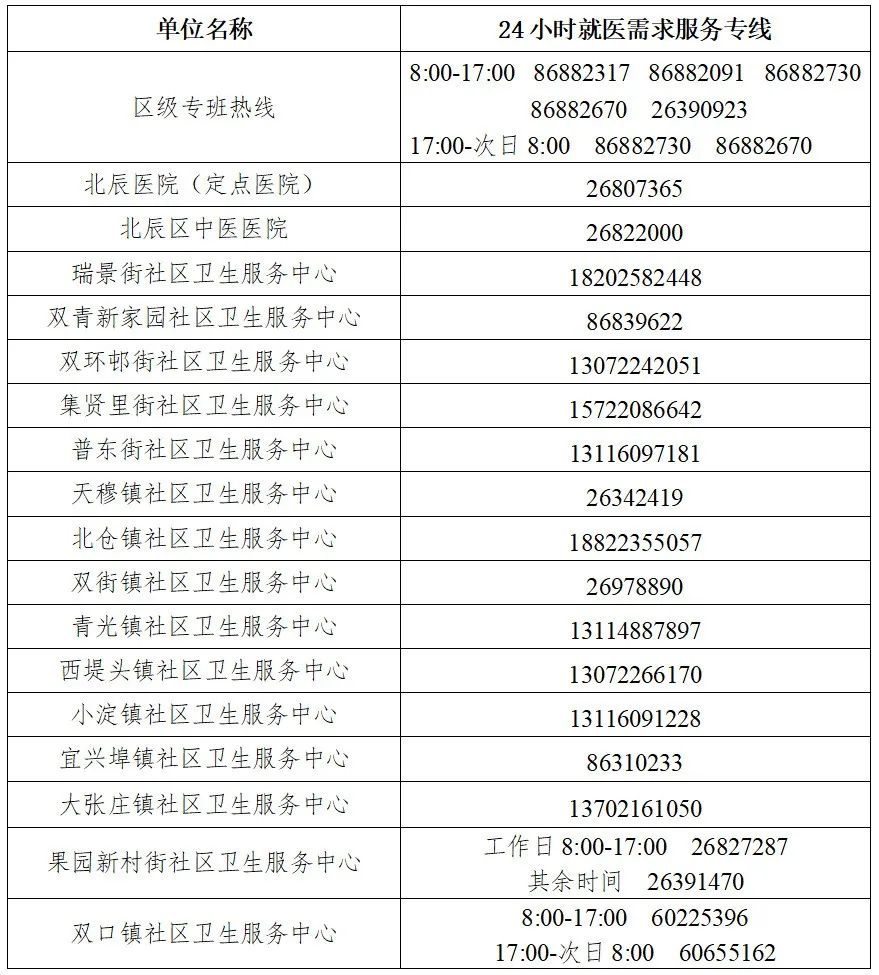 